
NATIONAL OPEN UNIVERSITY OF NIGERIA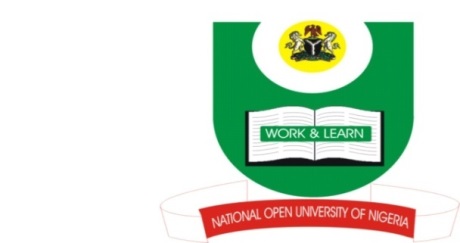 FACULTY OF AGRICULTURAL SCIENCES DEPARTMENT OF AGRICULTURAL ECONOMICS AND EXTENSION FIRST SEMESTER POP EXAMINATION, 2019COURSE:  AEM 506: Advanced Rural SociologyCredit Unit:        2Time Allowed:   2 Hours Instruction:        Answer question 1 (25 mks) and any other Three (3) questions (15 mks each) 1a i. State the concept of Rural Sociology 							2marks     ii. Identify three (3) significance of rural sociology to the society.  			3marks													  b i. List the five  (5) factors causing the division of people into groups and societies. 	2 ½ marks    ii. Give the definition of social change.							2 ½ marks  	  c i. What are the three (3) forms of data collection for measurement of social change?	3marks	    ii. Define group dynamics.	  								2marks  d i. List Tuckman’s five (5) stages of group development. 					2 ½ marks   ii. What do you understand by group norms?						2 ½ marks e i. Mention the four (4) characteristics of rural settlements. 				2marks		   ii. Identify six (6) key policy components needed to reduce problems of rural society.	3marks												2 a. Briefly explain the diffusionist theory opinion or emphasis to social change in the society.             7½ mks          b. Outline the five (5) characteristics of change process.					7½ marks 		3  a. Discuss five (5) sources of social change in the society.				 10 marks    b. Give a clear definition of attitude change.						 5 marks   	4  a. Explain five (5) factors conducive for change in social systems.	 		10 marks    b. Mention five (5) general factors affecting acceptance to change in the society. 	5 marks  5  a. Clearly state six (6) ways in which rural poverty is created in the society.  		9marks    b. To design effective policies for reducing rural poverty, what are the four (4) major groups to be focus?												6marks	       6  a. States clearly why we need extension education to solve problems of rural societies?	   5marks    b. Mention five (5) major factors that affects resistance to change from the change/innovation itself.											        10 marks	